POGLEDAJ SLIKE ŽIVOTINJA. IMENUJ IH.  SPOJI GLASANJE ŽIVOTINJE SA SLIKOM ŽIVOTINJE KOJA SE TAKO GLASA.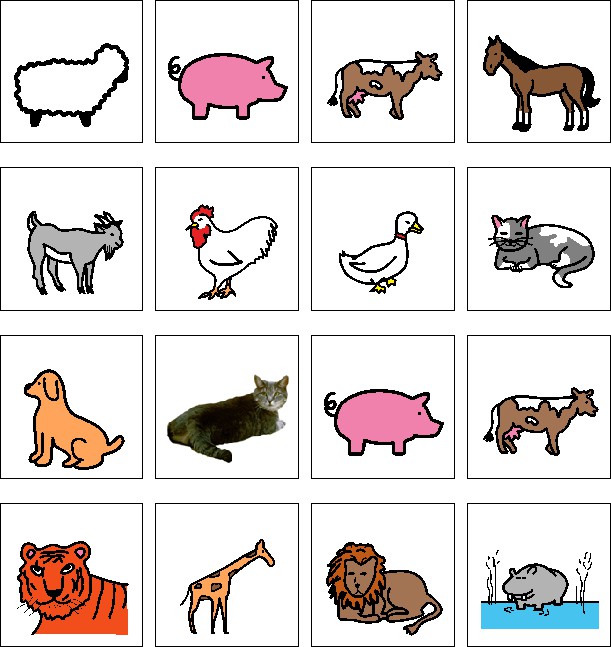 	                                        VAU-VAU
	                                              MUUUUUUU
	                                                  BEEEEEEEE	                                ROK - ROK
	                                                                    KVA - KVA
MIJAAUUUU
